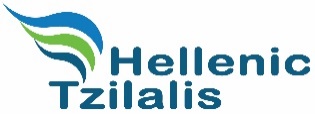 ΑΙΤΗΣΗ ΠΡΟΣΛΗΨΗΣΑΙΤΗΣΗ ΠΡΟΣΛΗΨΗΣΑΙΤΗΣΗ ΠΡΟΣΛΗΨΗΣΑΙΤΗΣΗ ΠΡΟΣΛΗΨΗΣΘΕΣΗ ΓΙΑ ΤΗΝ ΟΠΟΙΑ ΥΠΟΒΑΛΛΕΤΑΙ Η ΑΙΤΗΣΗΘΕΣΗ ΓΙΑ ΤΗΝ ΟΠΟΙΑ ΥΠΟΒΑΛΛΕΤΑΙ Η ΑΙΤΗΣΗΘΕΣΗ ΓΙΑ ΤΗΝ ΟΠΟΙΑ ΥΠΟΒΑΛΛΕΤΑΙ Η ΑΙΤΗΣΗΘΕΣΗ ΓΙΑ ΤΗΝ ΟΠΟΙΑ ΥΠΟΒΑΛΛΕΤΑΙ Η ΑΙΤΗΣΗΘΕΣΗ ΓΙΑ ΤΗΝ ΟΠΟΙΑ ΥΠΟΒΑΛΛΕΤΑΙ Η ΑΙΤΗΣΗΑ.  Προσωπικά ΣτοιχείαΑ.  Προσωπικά ΣτοιχείαΑ.  Προσωπικά ΣτοιχείαΑ.  Προσωπικά ΣτοιχείαΑ.  Προσωπικά ΣτοιχείαΑ.  Προσωπικά ΣτοιχείαΑ.  Προσωπικά ΣτοιχείαΑ.  Προσωπικά ΣτοιχείαΑ.  Προσωπικά ΣτοιχείαΟνοματεπώνυμο Αιτητή:Ονοματεπώνυμο Αιτητή:Ονοματεπώνυμο Αιτητή:Ονοματεπώνυμο Αιτητή:Ονοματεπώνυμο Αιτητή:Ημερομηνία Γέννησης:Ημερομηνία Γέννησης:Ημερομηνία Γέννησης:Ημερομηνία Γέννησης:Αριθμός Ταυτότητας / Διαβατηρίου:Αριθμός Ταυτότητας / Διαβατηρίου:Αριθμός Ταυτότητας / Διαβατηρίου:Αριθμός Ταυτότητας / Διαβατηρίου:Αριθμός Ταυτότητας / Διαβατηρίου:Υπηκοότητα:Υπηκοότητα:Υπηκοότητα:Υπηκοότητα:Διεύθυνση:Διεύθυνση:Ενορία:Ενορία:Ενορία:Πόλη:Πόλη:Πόλη:T.K.:Τηλέφωνο Οικίας:Τηλέφωνο Οικίας:ΚινητόΤηλέφωνο:ΚινητόΤηλέφωνο:ΚινητόΤηλέφωνο:ΗλεκτρονικήΔιεύθυνση:ΗλεκτρονικήΔιεύθυνση:ΗλεκτρονικήΔιεύθυνση:ΗλεκτρονικήΔιεύθυνση:Β. Εκπαίδευση (Μέση, Ανώτερη, Ανώτατη)Β. Εκπαίδευση (Μέση, Ανώτερη, Ανώτατη)Β. Εκπαίδευση (Μέση, Ανώτερη, Ανώτατη)Β. Εκπαίδευση (Μέση, Ανώτερη, Ανώτατη)Β. Εκπαίδευση (Μέση, Ανώτερη, Ανώτατη)Β. Εκπαίδευση (Μέση, Ανώτερη, Ανώτατη)Β. Εκπαίδευση (Μέση, Ανώτερη, Ανώτατη)Β. Εκπαίδευση (Μέση, Ανώτερη, Ανώτατη)Β. Εκπαίδευση (Μέση, Ανώτερη, Ανώτατη)Σχολείο / ΠανεπιστήμιοΧώρα ΦοίτησηςΠερίοδος ΦοίτησηςΠερίοδος ΦοίτησηςΠερίοδος ΦοίτησηςΤίτλος ΣπουδώνΤίτλος ΣπουδώνΤίτλος ΣπουδώνΤίτλος Σπουδών[[[[[[[[[Γ. Επαγγελματικά ΠροσόνταΓ. Επαγγελματικά ΠροσόνταΓ. Επαγγελματικά ΠροσόνταΓ. Επαγγελματικά ΠροσόνταΓ. Επαγγελματικά ΠροσόνταΓ. Επαγγελματικά ΠροσόνταΓ. Επαγγελματικά ΠροσόνταΓ. Επαγγελματικά ΠροσόνταΓ. Επαγγελματικά ΠροσόνταΕπαγγελματικοί Τίτλοι / Γνώση ηλεκτρονικών υπολογιστών / Άλλες εξειδικευμένες γνώσεις:Επαγγελματικοί Τίτλοι / Γνώση ηλεκτρονικών υπολογιστών / Άλλες εξειδικευμένες γνώσεις:Επαγγελματικοί Τίτλοι / Γνώση ηλεκτρονικών υπολογιστών / Άλλες εξειδικευμένες γνώσεις:Επαγγελματικοί Τίτλοι / Γνώση ηλεκτρονικών υπολογιστών / Άλλες εξειδικευμένες γνώσεις:Επαγγελματικοί Τίτλοι / Γνώση ηλεκτρονικών υπολογιστών / Άλλες εξειδικευμένες γνώσεις:Επαγγελματικοί Τίτλοι / Γνώση ηλεκτρονικών υπολογιστών / Άλλες εξειδικευμένες γνώσεις:Επαγγελματικοί Τίτλοι / Γνώση ηλεκτρονικών υπολογιστών / Άλλες εξειδικευμένες γνώσεις:Επαγγελματικοί Τίτλοι / Γνώση ηλεκτρονικών υπολογιστών / Άλλες εξειδικευμένες γνώσεις:Επαγγελματικοί Τίτλοι / Γνώση ηλεκτρονικών υπολογιστών / Άλλες εξειδικευμένες γνώσεις:Δ.  Γνώση ΓλωσσώνΔ.  Γνώση ΓλωσσώνΔ.  Γνώση ΓλωσσώνΔ.  Γνώση ΓλωσσώνΔ.  Γνώση ΓλωσσώνΔ.  Γνώση ΓλωσσώνΔ.  Γνώση ΓλωσσώνΔ.  Γνώση ΓλωσσώνΔ.  Γνώση ΓλωσσώνΣημειώστε το επίπεδο γνώσης (Μέτρια, Καλή, Πολύ Καλή, Άριστη, Μητρική)Σημειώστε το επίπεδο γνώσης (Μέτρια, Καλή, Πολύ Καλή, Άριστη, Μητρική)Σημειώστε το επίπεδο γνώσης (Μέτρια, Καλή, Πολύ Καλή, Άριστη, Μητρική)Σημειώστε το επίπεδο γνώσης (Μέτρια, Καλή, Πολύ Καλή, Άριστη, Μητρική)Σημειώστε το επίπεδο γνώσης (Μέτρια, Καλή, Πολύ Καλή, Άριστη, Μητρική)Σημειώστε το επίπεδο γνώσης (Μέτρια, Καλή, Πολύ Καλή, Άριστη, Μητρική)Σημειώστε το επίπεδο γνώσης (Μέτρια, Καλή, Πολύ Καλή, Άριστη, Μητρική)Σημειώστε το επίπεδο γνώσης (Μέτρια, Καλή, Πολύ Καλή, Άριστη, Μητρική)Σημειώστε το επίπεδο γνώσης (Μέτρια, Καλή, Πολύ Καλή, Άριστη, Μητρική)ΕλληνικήΕλληνικήΑγγλικήΓαλλική Γαλλική ΓερμανικήΓερμανικήΆλληΟμιλίαΑνάγνωσηΓραφήΕ.  ΣυστάσειςΕ.  ΣυστάσειςΕ.  ΣυστάσειςΕ.  ΣυστάσειςΕ.  ΣυστάσειςΕ.  ΣυστάσειςΕ.  ΣυστάσειςΕ.  ΣυστάσειςΕ.  ΣυστάσειςΟνοματεπώνυμοΟνοματεπώνυμοΤίτλοςΤίτλοςΤίτλοςΕταιρείαΕταιρείαΕταιρείαΤηλέφωνοΣΤ. Ιστορικό Εργασίας (Με χρονολογική σειρά)ΣΤ. Ιστορικό Εργασίας (Με χρονολογική σειρά)ΣΤ. Ιστορικό Εργασίας (Με χρονολογική σειρά)ΣΤ. Ιστορικό Εργασίας (Με χρονολογική σειρά)ΣΤ. Ιστορικό Εργασίας (Με χρονολογική σειρά)ΣΤ. Ιστορικό Εργασίας (Με χρονολογική σειρά)ΣΤ. Ιστορικό Εργασίας (Με χρονολογική σειρά)ΣΤ. Ιστορικό Εργασίας (Με χρονολογική σειρά)ΣΤ. Ιστορικό Εργασίας (Με χρονολογική σειρά)Περίοδος (Από – Μέχρι)ΕργοδότηςΤηλέφωνο ΕργοδότηΤηλέφωνο ΕργοδότηΤηλέφωνο ΕργοδότηΤίτλος ΕργασίαςΤίτλος ΕργασίαςΤίτλος ΕργασίαςΤελευταίος ΜισθόςΖ.  Επιπρόσθετες πληροφορίεςΖ.  Επιπρόσθετες πληροφορίεςΖ.  Επιπρόσθετες πληροφορίεςΖ.  Επιπρόσθετες πληροφορίεςΖ.  Επιπρόσθετες πληροφορίεςΖ.  Επιπρόσθετες πληροφορίεςΖ.  Επιπρόσθετες πληροφορίεςΖ.  Επιπρόσθετες πληροφορίεςΖ.  Επιπρόσθετες πληροφορίεςΈχετε εκπληρώσει τις στρατιωτικές σας υποχρεώσεις (για άρρενες υποψηφίους): Έχετε εκπληρώσει τις στρατιωτικές σας υποχρεώσεις (για άρρενες υποψηφίους): Έχετε εκπληρώσει τις στρατιωτικές σας υποχρεώσεις (για άρρενες υποψηφίους): Έχετε εκπληρώσει τις στρατιωτικές σας υποχρεώσεις (για άρρενες υποψηφίους): Έχετε εκπληρώσει τις στρατιωτικές σας υποχρεώσεις (για άρρενες υποψηφίους): Έχετε εκπληρώσει τις στρατιωτικές σας υποχρεώσεις (για άρρενες υποψηφίους): Έχετε εκπληρώσει τις στρατιωτικές σας υποχρεώσεις (για άρρενες υποψηφίους): ΝΑΙ / ΟΧΙΝΑΙ / ΟΧΙΈχετε τυχόν τραυματισμούς, ασθένειες, αλλεργίες, μόνιμη αναπηρία που μπορούν να  επηρεάσουν δυσμενώς την εκτέλεση των καθηκόντων σας;  Αν ΝΑΙ, επεξηγήστε πιο κάτω.Έχετε τυχόν τραυματισμούς, ασθένειες, αλλεργίες, μόνιμη αναπηρία που μπορούν να  επηρεάσουν δυσμενώς την εκτέλεση των καθηκόντων σας;  Αν ΝΑΙ, επεξηγήστε πιο κάτω.Έχετε τυχόν τραυματισμούς, ασθένειες, αλλεργίες, μόνιμη αναπηρία που μπορούν να  επηρεάσουν δυσμενώς την εκτέλεση των καθηκόντων σας;  Αν ΝΑΙ, επεξηγήστε πιο κάτω.Έχετε τυχόν τραυματισμούς, ασθένειες, αλλεργίες, μόνιμη αναπηρία που μπορούν να  επηρεάσουν δυσμενώς την εκτέλεση των καθηκόντων σας;  Αν ΝΑΙ, επεξηγήστε πιο κάτω.Έχετε τυχόν τραυματισμούς, ασθένειες, αλλεργίες, μόνιμη αναπηρία που μπορούν να  επηρεάσουν δυσμενώς την εκτέλεση των καθηκόντων σας;  Αν ΝΑΙ, επεξηγήστε πιο κάτω.Έχετε τυχόν τραυματισμούς, ασθένειες, αλλεργίες, μόνιμη αναπηρία που μπορούν να  επηρεάσουν δυσμενώς την εκτέλεση των καθηκόντων σας;  Αν ΝΑΙ, επεξηγήστε πιο κάτω.Έχετε τυχόν τραυματισμούς, ασθένειες, αλλεργίες, μόνιμη αναπηρία που μπορούν να  επηρεάσουν δυσμενώς την εκτέλεση των καθηκόντων σας;  Αν ΝΑΙ, επεξηγήστε πιο κάτω.ΝΑΙ / ΟΧΙΝΑΙ / ΟΧΙΗ.  Υπεύθυνη δήλωσηΗ.  Υπεύθυνη δήλωσηΗ.  Υπεύθυνη δήλωσηΗ.  Υπεύθυνη δήλωσηΗ.  Υπεύθυνη δήλωσηΗ.  Υπεύθυνη δήλωσηΗ.  Υπεύθυνη δήλωσηΗ.  Υπεύθυνη δήλωσηΗ.  Υπεύθυνη δήλωσηΕπιβεβαιώνω ότι τα όσα έχω δηλώσει πιο πάνω είναι αληθή.  Επιβεβαιώνω ότι τα όσα έχω δηλώσει πιο πάνω είναι αληθή.  Επιβεβαιώνω ότι τα όσα έχω δηλώσει πιο πάνω είναι αληθή.  Επιβεβαιώνω ότι τα όσα έχω δηλώσει πιο πάνω είναι αληθή.  Επιβεβαιώνω ότι τα όσα έχω δηλώσει πιο πάνω είναι αληθή.  Επιβεβαιώνω ότι τα όσα έχω δηλώσει πιο πάνω είναι αληθή.  Επιβεβαιώνω ότι τα όσα έχω δηλώσει πιο πάνω είναι αληθή.  Επιβεβαιώνω ότι τα όσα έχω δηλώσει πιο πάνω είναι αληθή.  Επιβεβαιώνω ότι τα όσα έχω δηλώσει πιο πάνω είναι αληθή.  Υπογραφή Αιτητή:Υπογραφή Αιτητή:Υπογραφή Αιτητή:Υπογραφή Αιτητή:Υπογραφή Αιτητή:Ημερομηνία:Ημερομηνία:Ημερομηνία:Ημερομηνία: